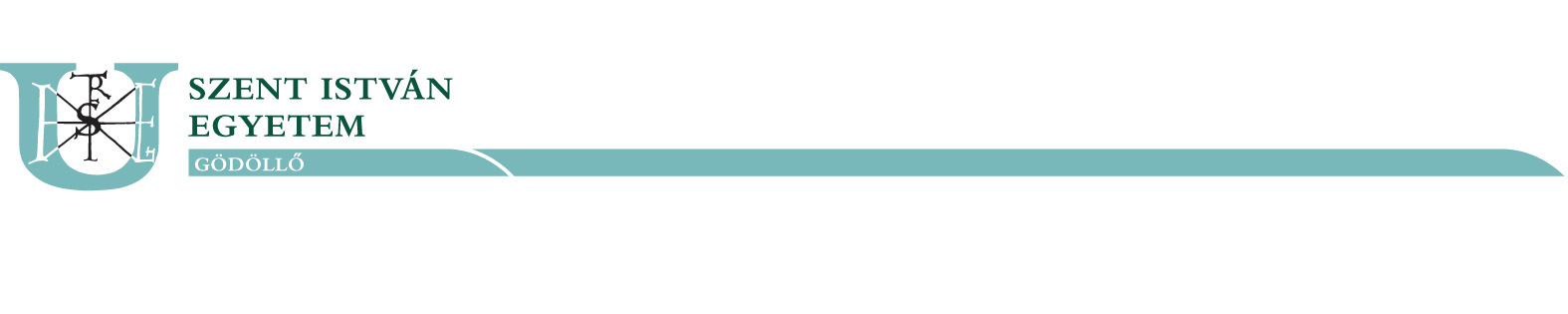 Kérelem tantárgyfelvétel tantárgyfelvételi időszakon kívüli módosítására (tárgyfelvétel)Ügyintéző neve:Ügyintéző elérhetősége: Kérvényazonosító:Tisztelt Oktatási Dékánhelyettes Asszony / Úr!AlulírottHallgató neve:Hallgatói azonosító: Képzés: Kar: Szak: Felvétel éve:Munkarend (tagozat): A képzés helye: az alábbi kéréssel fordulok Önhöz:Kérem, hogy a …………… félévre az alábbi tantárgy(ak) felvételét engedélyezni szíveskedjék:A félévre eddig felvett tantárgyak száma: A félévre eddig felvett kreditek száma: A kérelem indoklása: A kérelem leadásával tudomásul veszem, hogy a késedelmes tantárgyfelvételből adódó esetleges jogkövetkezményeket viselnem kell.Kötelezően csatolandó melléklet:- a hallgató órarendjeKelt: 	, 20	. 	 hó 	 nap__________________a hallgató aláírásaEngedélyezem / Nem engedélyezemKelt: 	, 20	. 	 hó 	 nap…………………………………….										dékánhelyettesTantárgy kódjaTantárgy neveTantárgy kreditértékeKurzus típusa (vizsgakurzus, teljes félév), időpontja